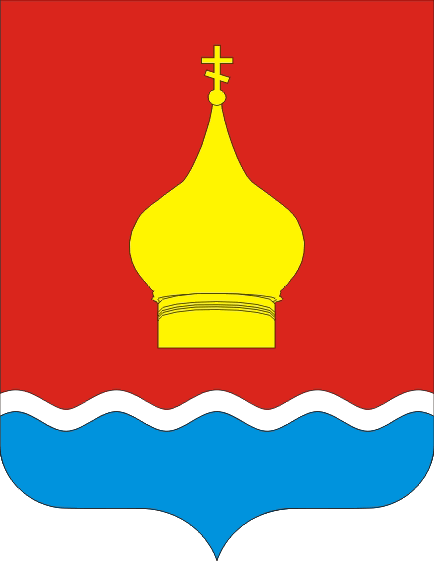 СОБРАНИЕ ДЕПУТАТОВ ВАРЕНОВСКОГО СЕЛЬСКОГО ПОСЕЛЕНИЯНЕКЛИНОВСКОГО РАЙОНА РОСТОВСКОЙ ОБЛАСТИРЕШЕНИЕ   Об отмене решенияСобрания депутатов Вареновского сельского поселенияот 19.03.2013 № 38 «Об определении границ,прилегающих организациям и объектам территорий, на которых не допускается розничная продажа алкогольной продукции»Принято Собранием депутатов                                                     «01» декабря 2020г.В целях приведения муниципальных правовых актов в соответствие с федеральным законодательством, на основании ПРОТЕСТА Прокуратуры  Неклиновского района, руководствуясь Уставом муниципального образования «Вареновское сельское поселение»Собрание депутатов Вареновского сельского поселенияРЕШИЛО:      1. Решение Собрания депутатов Вареновского сельского поселения от 19.03.2013 № 38 «Об определении границ, прилегающих организациям и объектам территорий, на которых не допускается розничная продажа алкогольной продукции » отменить.2. Решение вступает в силу со дня его официального опубликования (обнародования).3. Контроль за исполнением решения оставляю за собой.Председатель Собрания депутатов – Глава Вареновского сельского поселенияс. Вареновка«01» декабря 2020 года№ 163                         С.С. Бондаренко